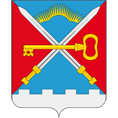 РАСПОРЯЖЕНИЕАДМИНИСТРАЦИИ СЕЛЬСКОГО ПОСЕЛЕНИЯ АЛАКУРТТИ КАНДАЛАКШСКОГО  РАЙОНАОб ответственных лицах Для взаимодействия с подрядной организацией ФГБУ «Российское энергетическое агентство» выполняющего работу «Разработка комплексного инвестиционного проекта модернизации и повышения энергетической эффективности систем теплоснабжения Мурманской области на 2015-2030 годы»:  1. Гоменюк Наталью Викторовну, директора МБУ «ЦЖКХ и РД» назначить ответственным лицом.2. Контроль за исполнением настоящего распоряжения оставляю за собой.И.о.главы администрации сельского поселения Алакуртти                                                                          Н.Ю.БазуеваОзнакомлена:              _______________ /Гоменюк Н.В./  «______»__________2014 г.от05.12.2014№44